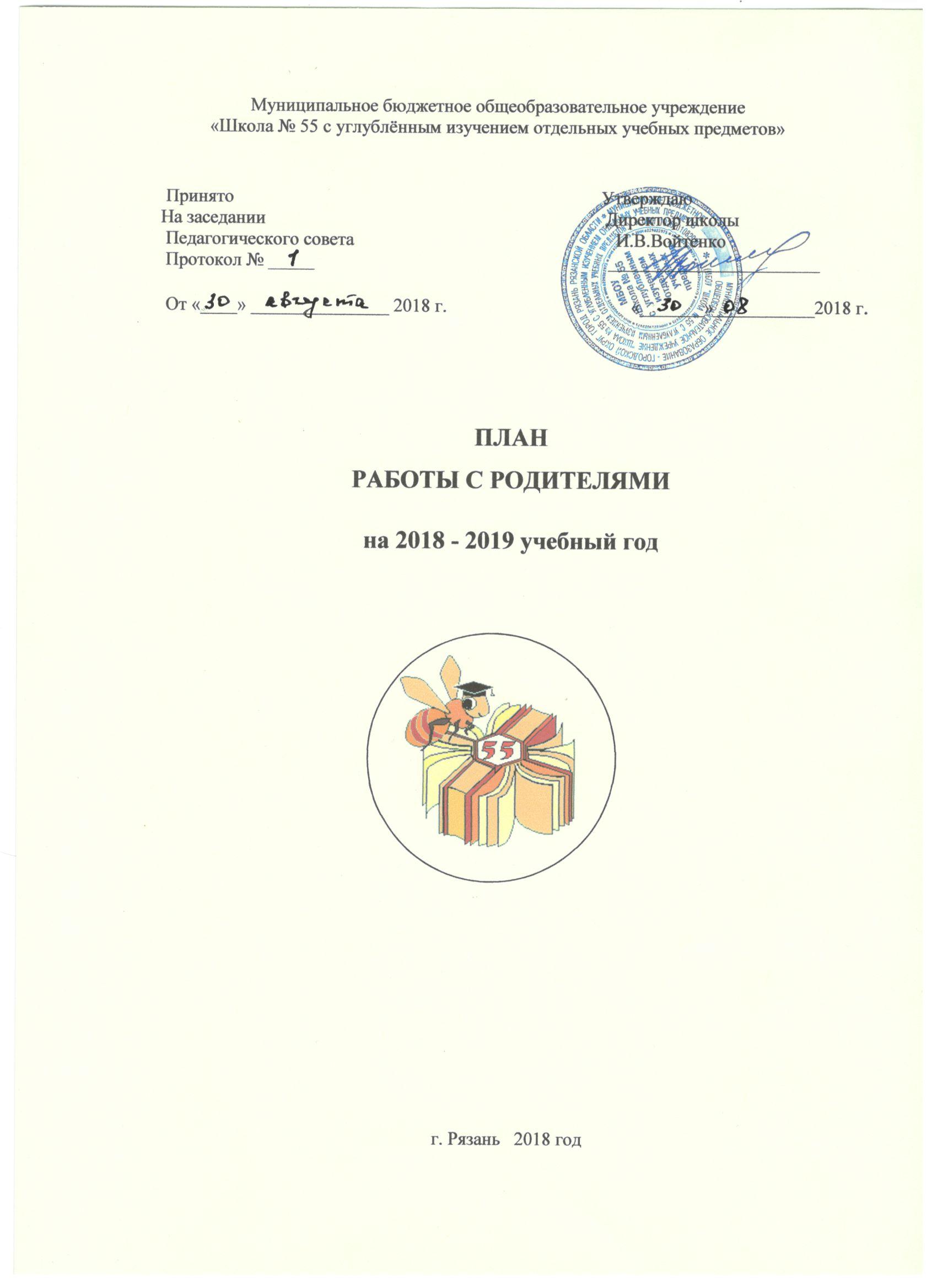 Муниципальное бюджетное общеобразовательное учреждение«Школа № 55 с углублённым изучением отдельных учебных предметов»Принято                                                                                Утверждаю      На заседании                                                                          Директор школыПедагогического совета                                                         И.В.ВойтенкоПротокол № _____                                                                _______________________От «____» _______________ 2018 г.                                        «_______»___________2018 г.ПЛАНРАБОТЫ С РОДИТЕЛЯМИна 2018 - 2019 учебный год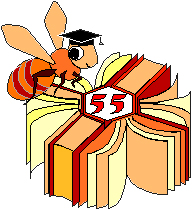 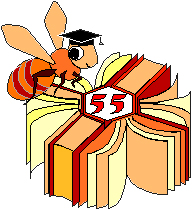 г. Рязань   2018 годЦель: Развитие  сотрудничества  между родителями и школой;Задачи:1.      Активизировать  воспитательное воздействие семьи.2.      повысить психологическую и правовую культуру родителей в сфере межличностных, семейных, родительских отношений;3.      содействовать преодолению конфликтных ситуаций в семье;4.      коррекция внутрисемейных отношений.5.      Воспитывать  у участников образовательного процесса  отношение к семье как к базовой ценности общества.№ппСодержаниеСрок проведенияОтветственные1.      Организационно-методическая работа1.      Организационно-методическая работа1.      Организационно-методическая работа1.      Организационно-методическая работа1.              Планирование работы на год сентябрьАдминистрацияКлассные руководители2.              Составление социальных паспортов классов, школы. Выявление учащихся и семей, находящихся в СОП, категорий: многодетные, неполные, родители - инвалиды, беженцысентябрьЗам. директора по ВР, Классные руководители3.              Семинар для классных руководителей 
« Работа с семьей и детьми  « Группы риска»январьРуководитель МОкл. руководителейСоц.педагог, психолог.4.              Разработка методических материалов для классных руководителей по работе с семьейВ течение годаКл. руководители,  соц.педагог, психолог5.              Встречи с родителями будущих первоклассниковОктябрьмайАдминистрация6.              Своевременное  информирование отдела соцзащиты по оказанию адресной помощи детям из многодетных, неполных, малообеспеченных семей, семей, где есть дети-инвалиды, опекаемые и дрВ течение годаЗам. директора по ВР, Соц.педагог7.              Организация бесплатного питания детей из данных категорий семейсентябрьКл. руководители8.          Организация системы поощрения родителей, оказывающих помощь школе в организации учебно-воспитательной работы, хорошо воспитывающих детейМайАдминистрация9.          Помощь в организации летней занятости детей,  прием   в школьный лагерьАпрель-майАдминистрацияКл. руководители2. Педагогическое просвещение родителей2. Педагогическое просвещение родителей2. Педагогическое просвещение родителей2. Педагогическое просвещение родителей1.          Знакомство родителей с Уставом школы, с их правами и обязанностямисентябрьКл. руководители2.          Проведение родительских собраний в соответствии с программой «Психолого-педагогического просвещения»2 раза в годКл. руководители, психолог3.          Проведение общешкольных родительских собраний:Права ребёнка-обязанности родителей. Воспитание толерантности в семье.Взаимодействие семьи и школы по вопросам профилактики правонарушений и безнадзорности·ОктябрьФевральАдминистрация школы4.          Беседы и консультации для родителей по проблемам обученияВ течение годаКл. руководителиУчителя-предметники5.          Родительский лекторий1-е классы.  Период адаптации. 2-е классы. Типы семей и стили семейного
воспитания 3-4 классы. О поощрении и наказании 5-е классы. Подросток в мире вредных привычек 6-е классы. О безопасности детей. 7-8 классы. Агрессивные дети. Причины и последствия детской агрессии9-11 классы. Свободное время - для души и с пользой1-2 классы.  Профилактика ДТП 3-4 классы.  Семейный климат5-6 классы.  Тревожные дети. Причины тревоги и страхов детей, способы их преодоления 7-8 классы.  Культурные ценности семьи и их значение для ребенка. 9-11 классы.  Общение. Его роль в развитии личности школьника1 полугодие2 полугодиеЗам. директора по ВР, , соц.педагог, психолог, Кл. руководители6.          Знакомство с Положением об итоговой аттестации выпускников 9 - 11 классовФевраль Апрель  Администрация школы7.          Индивидуальные психолого-педагогические консультации по подготовке выпускников к экзаменам через систему индивидуальных бесед с психологом и общешкольных родительских собранийВ течение годаАдминистрация школы, Кл. руководители, психолог.8.          Консультация для родителейДуховно -нравственные основы семьи и народные традиции в семейном воспитанииАдекватная оценка или как хвалить и ругать правильноКнига в семье. Что и как читают наши дети?Лето без происшествий!ОктябрьДекабрьФевральАпрельСоц.  педагог,ПсихологЗам. директора по ВР3.  Сотрудничество3.  Сотрудничество3.  Сотрудничество3.  Сотрудничество 1.          Участие родителей в подготовке и проведении общешкольных и классных творческих мероприятийВ течение годаЗам. директора  по ВРКл. руководители     2..   Организация совместного досуга (поездки, походы, и т. д.)В течение годаКл. руководители     3.   Посещение открытых уроков, выставокВ течение годаКл. руководители     4.   Совместная оздоровительная работа семьи и школыВ течение годаКл. руководители4.  Работа с неблагополучными семьями 4.  Работа с неблагополучными семьями 4.  Работа с неблагополучными семьями 4.  Работа с неблагополучными семьями 1.   Изучение    семей    учащихся.    Корректировка информационного банка данныхСентябрь Зам. директора  по ВРКлассные руководители2.   Правовой всеобуч для родителей детей «группы риска»В течение годаЗам. директора  по ВР,Соц.педагог3.   Рейды в семьи, оказавшиеся в социально-опасном положении, посещение подростков с девиантным поведением на домуВ течение годаКл. руководители администрация, соц.педагог, 4.   Своевременное информирование отдела соцзащиты о положении детей в асоциальных семьяхВ течение года Зам. директора  по ВР,Соц.педагог5.   Проведение профилактической работы с асоциальными семьями, беседы с родителями, индивидуальные консультации В течение годаАдминистрацияКл. руководители6.   Осуществление мероприятий по принятию мер воздействия к родителям, ведущим аморальный образ жизни, злоупотребляющим алкоголем и отрицательно воздействующими на детей своим поведением.В течение годаАдминистрация школы5.  Семь Я - работа с учащимися5.  Семь Я - работа с учащимися5.  Семь Я - работа с учащимися5.  Семь Я - работа с учащимися1.   Пропаганда семейных традицийВ течение годаЗам. Директора  по ВР.Кл. руководители2.   Проведение серии классных часов,  формирующих семейные ценности:1кл. «О красоте души и сердца» «Мамочка моя!», «Зачем человеку семья» 2 кл. «Зачем человеку родители?»,  Творческая мастерская «Как поздравить маму»,     «Семейные традиции»3 кл. Какой я сын? Какая я дочь?  «Самый близкий и родной человек.» - конкурсное мероприятие, «Трудовая родословная моей семьи», «Мой героический дед» творческо-поисковая работа, «Папа, мама, я – дружная семья!»4 кл. «Мама – это слово святое.» , «О чем расскажет семейный альбом. Из жизни бабушек и дедушек, «О чем расскажет семейный альбом. Из детства родителей»5кл.«Моя родословная», Слагаемые тепла и уюта. Психологический климат в семье6Кл. «Моя семья – мое богатство!», Семейный бюджет. Ролевая игра «Планирование семейного бюджета»7кл. «Моя семья – чудесное место для жизни!» , Как жить в мире с родителями?8кл.»Я – будущий семьянин», День матери «Моя семья – мое богатство», «О вечных дисгармониях и противоречиях любви»9кл «О духовных традициях русской семьи», «Счастливая семья»10кл«Чти отца своего» , Половое воспитание или у начала семьи11кл. «Нужно ли готовить себя к будущей семейной жизни?», «Отцы и дети»По плануЗам. Директора  по ВР .Кл. руководители3.День открытых дверейАпрельАдминистрация школы4.    Проведение общешкольных праздников:1. День знаний2. Веселые старты3. Широкая МасленицаКонкурс проектов:  «Моя родословная», «Мой героический дед»Конкурс сочинений ко Дню материСентябрь  НоябрьФевраль Май ноябрьКл. руководителиАдминистрация школы, Зам. директора по ВР5.   Классные часы, огоньки, спортивные соревнования   совместно с родителямиВ течение годаЗам. директора по ВР , Кл. руководители6.   Походы и экскурсии совместно с родителямиВ течение годаКл. руководители7.   Участие в акциях: «Дарим тепло детям», «Подарок ветерану», «Гуманное отношение к животным». «Новогодье».В течение годаЗам. директора по ВР Кл. руководители